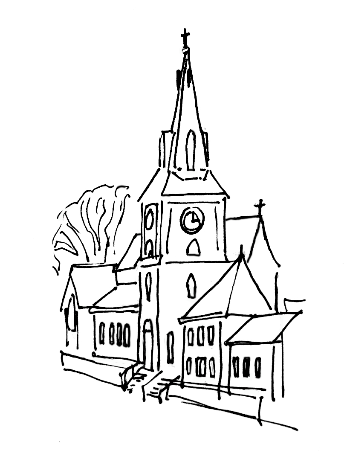 St Mary’s Church, WalkleyThe Church on the Road:Inclusive, Eucharistic, a safe place to be with GodTrinity SundayEucharist30th May 2021Welcome to St Mary’s Church, WalkleyThere are some changes to our usual way of worship. It may feel a bit like it does at St Mary’s during Lent.There won’t be any hymns during the service. Later on we might be able to have a cantor singing some of the liturgy, for example the Gloria.There won’t be a Gospel procession. Instead, the president (the priest leading the service) will read the Gospel from the front of the altar.We won’t be able to share the Peace in the usual way. Instead, we will remain seated and wave, nod or bow to each other.The GatheringWe stand.President	In the name of the Father,and of the Son,and of the Holy Spirit.All   	Amen.The GreetingPresident	Grace, mercy and peacefrom God our Fatherand the Lord Jesus Christbe with youAll   	and also with you.The Confession and Absolution President	God the Father forgives us in Christ and heals us by the Holy Spirit.Let us therefore put away all anger and bitterness,all slander and malice,and confess our sins to God our redeemer.Ephesians 4.30,32We keep a time of silence. President	Father, you come to meet us when we return to you:Lord, have mercy.All	Lord, have mercy.President 	Jesus, you died on the cross for our sins:Christ, have mercy.All	Christ, have mercy.President	Spirit, you give us life and peace:Lord, have mercy.All	Lord, have mercy.President	God, the Father of mercies,has reconciled the world to himselfthrough the death and resurrection of his Son, Jesus Christ,not counting our trespasses against us,but sending his Holy Spiritto shed abroad his love among us.By the ministry of reconciliationentrusted by Christ to his Church,receive his pardon and peaceto stand before him in his strength alone,this day and evermore.All	Amen.The Gloria in ExcelsisAll	Glory to God in the highest,and peace to his people on earth.Lord God, heavenly King,almighty God and Father,we worship you, we give you thanks,we praise you for your glory.Lord Jesus Christ, only Son of the Father,Lord God, Lamb of God,you take away the sin of the world:have mercy on us;you are seated at the right hand of the Father:receive our prayer.For you alone are the Holy One,you alone are the Lord,you alone are the Most High, Jesus Christ,with the Holy Spirit,in the glory of God the Father.Amen.The CollectPresident	Let us pray:Almighty and everlasting God,you have given us your servants grace,by the confession of a true faith,to acknowledge the glory of the eternal Trinityand in the power of the divine majesty to worship the Unity:keep us steadfast in this faith,that we may evermore be defended from all adversities;through Jesus Christ your Son our Lord,who is alive and reigns with you,in the unity of the Holy Spirit,one God, now and for ever.All	Amen.We sit.The Reading: Isaiah 6. 1 - 8 A reading from the Book of the Prophet Isaiah. In the year that King Uzziah died, I saw the Lord sitting on a throne, high and lofty; and the hem of his robe filled the temple. Seraphs were in attendance above him; each had six wings: with two they covered their faces, and with two they covered their feet, and with two they flew. And one called to another and said:‘Holy, holy, holy is the Lord of hosts;the whole earth is full of his glory.’The pivots on the thresholds shook at the voices of those who called, and the house filled with smoke. And I said: ‘Woe is me! I am lost, for I am a man of unclean lips, and I live among a people of unclean lips; yet my eyes have seen the King, the Lord of hosts!’Then one of the seraphs flew to me, holding a live coal that had been taken from the altar with a pair of tongs. The seraph touched my mouth with it and said: ‘Now that this has touched your lips, your guilt has departed and your sin is blotted out.’ Then I heard the voice of the Lord saying, ‘Whom shall I send, and who will go for us?’ And I said, ‘Here am I; send me!’Reader	This is the word of the Lord.All	Thanks be to God.We stand.The Gospel Reading: John 3. 1 - 17President	Alleluia, alleluia.Glory to the Father, and to the Son, and to the Holy Spirit,one God, who was, and who is, and who is to come,the Almighty.All	Alleluia. Revelation 1.8President	Hear the Gospel of our Lord Jesus Christ according to John.All	Glory to you, O Lord.Now there was a Pharisee named Nicodemus, a leader of the Jews. He came to Jesus by night and said to him, ‘Rabbi, we know that you are a teacher who has come from God; for no one can do these signs that you do apart from the presence of God.’ Jesus answered him, ‘Very truly, I tell you, no one can see the kingdom of God without being born from above.’ Nicodemus said to him, ‘How can anyone be born after having grown old? Can one enter a second time into the mother’s womb and be born?’ Jesus answered, ‘Very truly, I tell you, no one can enter the kingdom of God without being born of water and Spirit. What is born of the flesh is flesh, and what is born of the Spirit is spirit. Do not be astonished that I said to you, “You must be born from above.” The wind blows where it chooses, and you hear the sound of it, but you do not know where it comes from or where it goes. So it is with everyone who is born of the Spirit.’ Nicodemus said to him, ‘How can these things be?’ Jesus answered him, ‘Are you a teacher of Israel, and yet you do not understand these things?‘Very truly, I tell you, we speak of what we know and testify to what we have seen; yet you do not receive our testimony. If I have told you about earthly things and you do not believe, how can you believe if I tell you about heavenly things? No one has ascended into heaven except the one who descended from heaven, the Son of Man. And just as Moses lifted up the serpent in the wilderness, so must the Son of Man be lifted up, that whoever believes in him may have eternal life.‘For God so loved the world that he gave his only Son, so that everyone who believes in him may not perish but may have eternal life.‘Indeed, God did not send the Son into the world to condemn the world, but in order that the world might be saved through him.President	This is the Gospel of the Lord. All	Praise to you, O Christ. We sit. The SermonWe stand.The Creed  President	Let us declare our faith: All	We believe in one God,the Father, the Almighty,maker of heaven and earth,of all that is,seen and unseen.We believe in one Lord, Jesus Christ,the only Son of God,eternally begotten of the Father,God from God, Light from Light,true God from true God,begotten, not made,of one Being with the Father;through him all things were made.For us and for our salvation he came down from heaven,was incarnate from the Holy Spirit and the Virgin Maryand was made man.For our sake he was crucified under Pontius Pilate;he suffered death and was buried.On the third day he rose againin accordance with the Scriptures;he ascended into heavenand is seated at the right hand of the Father.He will come again in glory to judge the living and the dead,and his kingdom will have no end.We believe in the Holy Spirit,the Lord, the giver of life,who proceeds from the Father and the Son,who with the Father and the Son is worshipped and glorified,who has spoken through the prophets.We believe in one holy catholic and apostolic Church.We acknowledge one baptism for the forgiveness of sins.We look for the resurrection of the dead,and the life of the world to come. Amen.We sit or kneel.The Prayers of IntercessionIntercessor	Lord, hear us,All   	Lord, graciously hear us.Or another response is used. Intercessor	Bring us all to bow before your throne in heaven,to receive life and pardon, mercy and grace for all eternity,as we worship you, saying,All   	Holy, holy, holy Lord,God of power and might,heaven and earth are full of your glory.Hosanna in the highest. Amen.We stand.The Liturgy of the SacramentThe PeacePresident	Peace to you from God our heavenly Father.Peace from his Son Jesus Christ who is our peace.Peace from the Holy Spirit, the life-giver.The peace of the triune God be always with you.President	The peace of the Lord be always with youAll   	and also with you.President	Let us offer one another a sign of peace.We remain in our seats, sharing the peace through waves to those around us. The Eucharistic PrayerPresident	The Lord is here.All   	His Spirit is with us.President	Lift up your hearts.All   	We lift them to the Lord.President	Let us give thanks to the Lord our God.All   	It is right to give thanks and praise.President	It is indeed right, our duty and our joy,always and everywhere to give you thanks,holy Father, almighty and eternal God.For with your only-begotten Son and the Holy Spirityou are one God, one Lord.All that you reveal of your glory,the same we believe of the Sonand of the Holy Spirit, without any difference or inequality.We, your holy Church, acclaim you,Father of majesty unbounded,your true and only Son, worthy of all worship,and the Holy Spirit, advocate and guide.Three Persons we adore,one in being and equal in majesty.And so with angels and archangels,with cherubim and seraphim,we sing for ever of your glory:All	Holy, holy, holy Lord,God of power and might,heaven and earth are full of your glory.Hosanna in the highest.Blessed is he who comes in the name of the Lord.Hosanna in the highest.President	We praise and bless you, loving Father,through Jesus Christ, our Lord;and as we obey his command,send your Holy Spirit,that broken bread and wine outpouredmay be for us the body and blood of your dear Son.On the night before he died he had supper with his friendsand, taking bread, he praised you.He broke the bread, gave it to them and said:Take, eat; this is my body which is given for you;do this in remembrance of me.When supper was ended he took the cup of wine.Again he praised you, gave it to them and said:Drink this, all of you;this is my blood of the new covenant,which is shed for you and for many for the forgiveness of sins.Do this, as often as you drink it, in remembrance of me.So, Father, we remember all that Jesus did,in him we plead with confidence his sacrificemade once for all upon the cross.Bringing before you the bread of life and cup of salvation,we proclaim his death and resurrectionuntil he comes in glory.President	Great is the mystery of faith:All	Christ has died:Christ is risen:Christ will come again.President	Lord of all life,help us to work together for that daywhen your kingdom comesand justice and mercy will be seen in all the earth.Look with favour on your people,gather us in your loving armsand bring us with Mary, Mark, John and all the saintsto feast at your table in heaven.Through Christ, and with Christ, and in Christ,in the unity of the Holy Spirit,all honour and glory are yours, O loving Father,for ever and ever.All   	Amen.We sit or kneel.The Lord’s PrayerPresident	As our Saviour taught us, so we pray:All   	Our Father in heaven,hallowed be your name,your kingdom come,your will be done,on earth as in heaven.Give us today our daily bread.Forgive us our sinsas we forgive those who sin against us.Lead us not into temptationbut deliver us from evil.For the kingdom, the power,and the glory are yoursnow and for ever.Amen.The Breaking of the BreadPresident	We break this breadto share in the body of Christ.All   	Though we are many, we are one body,because we all share in one bread.The Giving of CommunionPresident	Jesus is the Lamb of Godwho takes away the sin of the world.Blessed are those who are called to his supper.All   	Lord, I am not worthy to receive you,but only say the word, and I shall be healed.President	The body of our Lord Jesus Christ,which was given for you,preserve your body and soul unto everlasting life.Take and eat this in remembrance that Christ died for you,and feed on him in your heart by faith with thanksgiving.All   	Amen.The president will give instructions on how to come forward for communion and on returning to our seats. All are welcome to come to front for the bread or a blessing. If you would like a blessing please keep your arms folded across your chest at you approach the front. Sanitising stations are available at the front of church to use before receiving.  During the distribution music is played. The Prayer after CommunionPresident	Let us pray.Almighty and eternal God,you have revealed yourself as Father, Son and Holy Spirit,and live and reign in the perfect unity of love:hold us firm in this faith,that we may know you in all your waysand evermore rejoice in your eternal glory,who are three Persons yet one God,now and for ever.All	Amen.All   	Father of all,we give you thanks and praise,that when we were still far offyou met us in your Son and brought us home.Dying and living, he declared your love,gave us grace, and opened the gate of glory.May we who share Christ’s body live his risen life;we who drink his cup bring life to others;we whom the Spirit lights give light to the world.Keep us firm in the hope you have set before us,so we and all your children shall be free,and the whole earth live to praise your name;through Christ our Lord. Amen.The BlessingPresident 	The Lord bless you and keep you:All	Amen.President 	The Lord make his face to shine upon you,and be gracious to you:All	Amen.President 	The Lord lift up his countenance upon youand give you peace:All	Amen.Numbers 6.24-26President 	The Lord God almighty, Father, Son, and Holy Spirit,the holy and undivided Trinity,guard you, save you,and bring you to that heavenly city,where he lives and reigns for ever and ever.All	Amen.The DismissalPresident	Go in peace to love and serve the Lord.All   	In the name of Christ. Amen.Please take this order of service away with you!Beginning with the back rows of pews and chairs, please leave using the church porch and move away as quickly as possible to help others to leave too. If you use the ramp, please use the hall door as usual, and move away as quickly as you can. We are sorry that there won’t be any refreshments after the service and that you won’t be able to stay to chat to each other in person. We hold online coffee sessions from 12:00-1:00pm each Sunday. We’d love to see you online, if you’d like to join us.More information: stmaryswalkley.co.uk/opt-in-to-hear-from-st-marys/